E. Wavelength – distance between ______________________________________________________________symbol  ____________________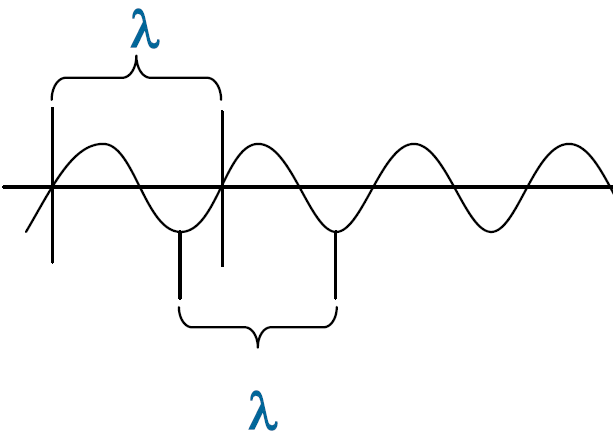 - length of ______________________________________Wavelength? _______________________________
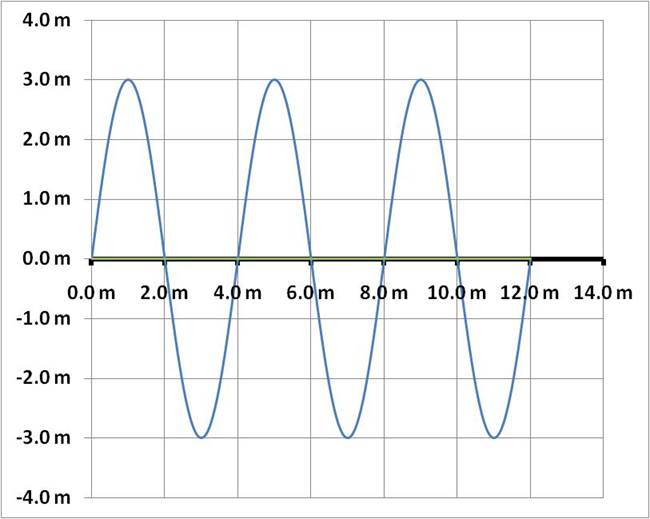 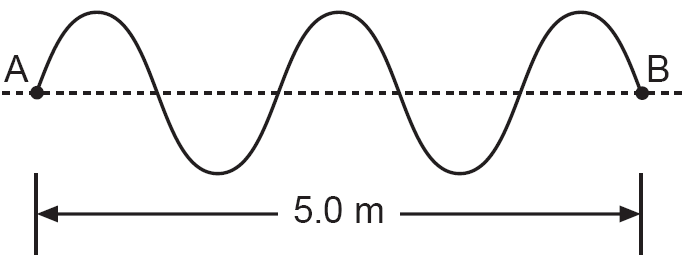 Ex)Amplitude? Wavelength?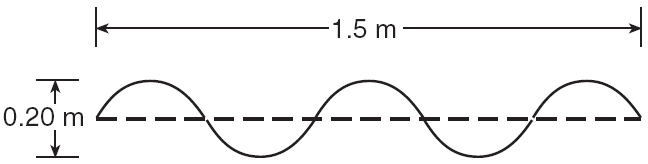  Ex) Amplitude A?,  B?,  C?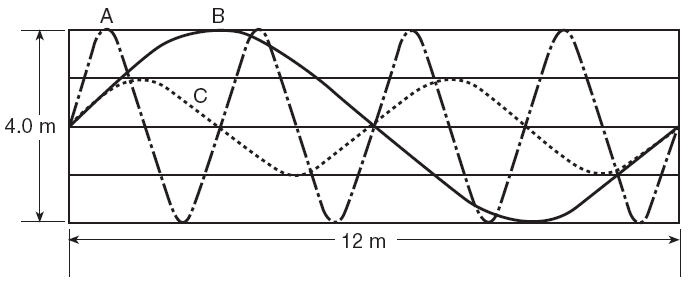 F. Speed – the number of _______________________________________Ex) f = 40. hertz. V = ?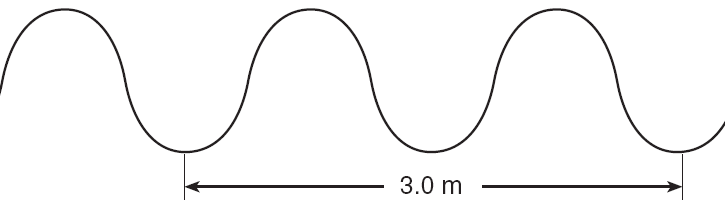 Ex) Period = 5.0 sec. V = 20. m/s  Wavelength = ?3. Velocity sound = ________________________-(Air, Reference Table, room temperature)Velocity light in a ______________________About how many times faster is light than sound?Gap between time you see lightning and time you hear thunder tells ....SummaryD.  Doppler Effect – _________________________________________ of a wave 

when there is relative _______________________________________________ "Which way is the source of this wave moving?"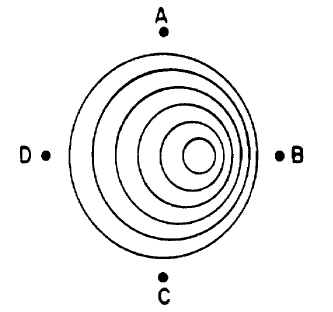  Which way is this ambulance moving?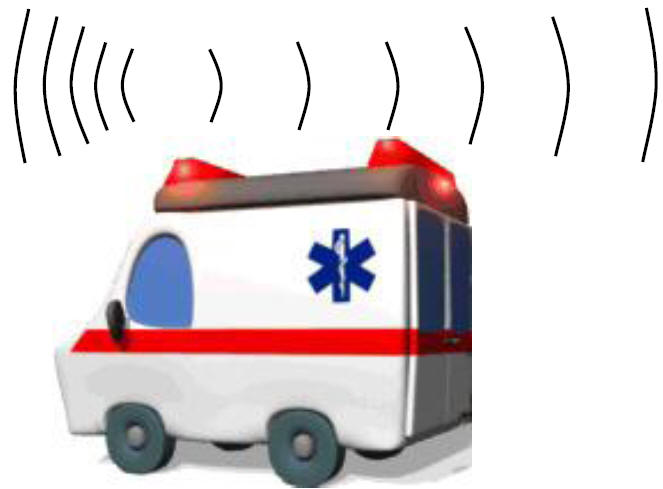 